Дагестанский государственный медицинский университетНИИ экологической медициныПриглашениена День памяти 
о Сагадулле Абдуллатиповиче Абусуеве
в рамках проведения круглого стола, 
посвященного Дню эколога05.06.2018 г.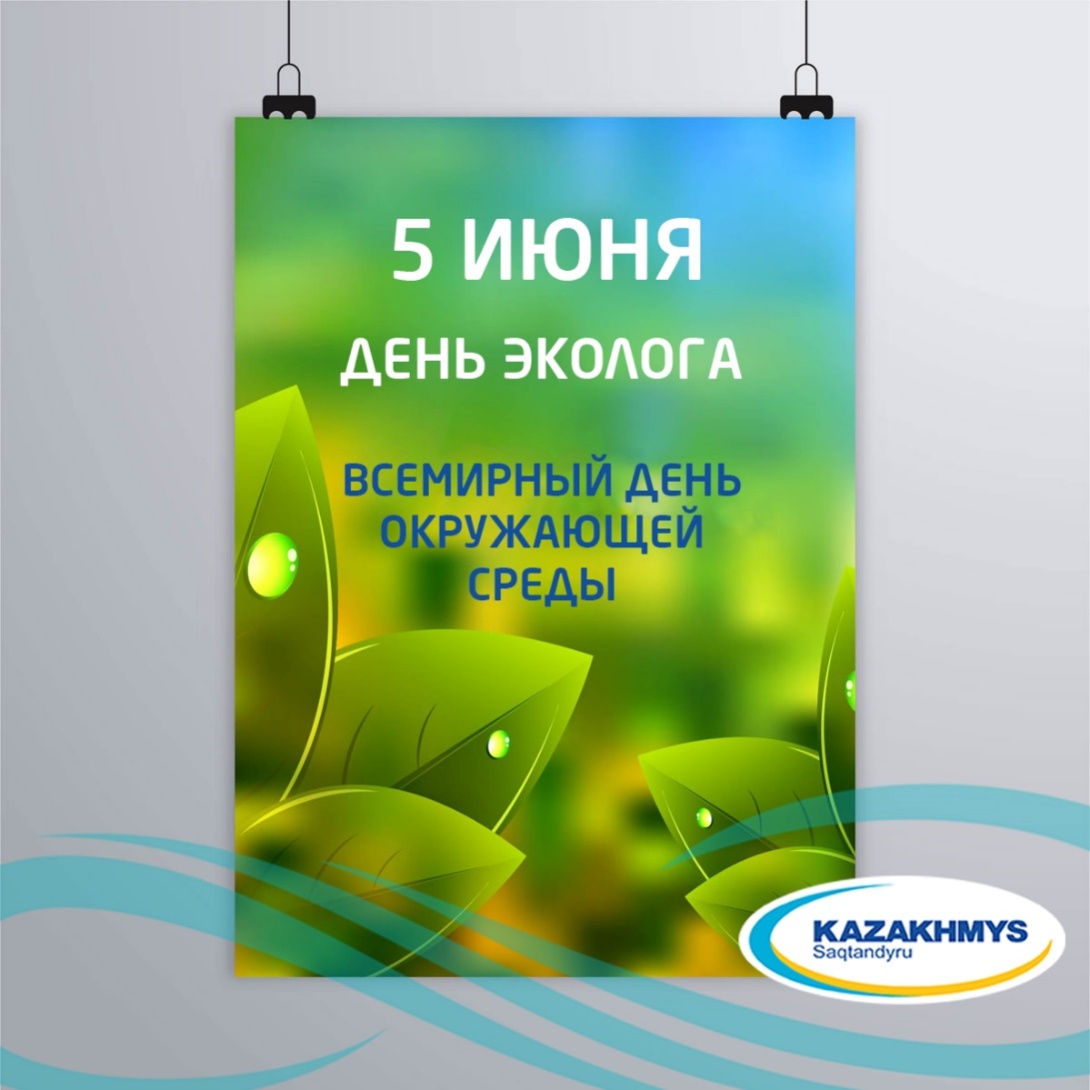 Махачкала, 2018Уважаемый(ая) _____________________________________ !НИИ экологической медицины приглашает Вас посетитьДень памяти о профессоре С.А. Абусуеве
(05.06.2018)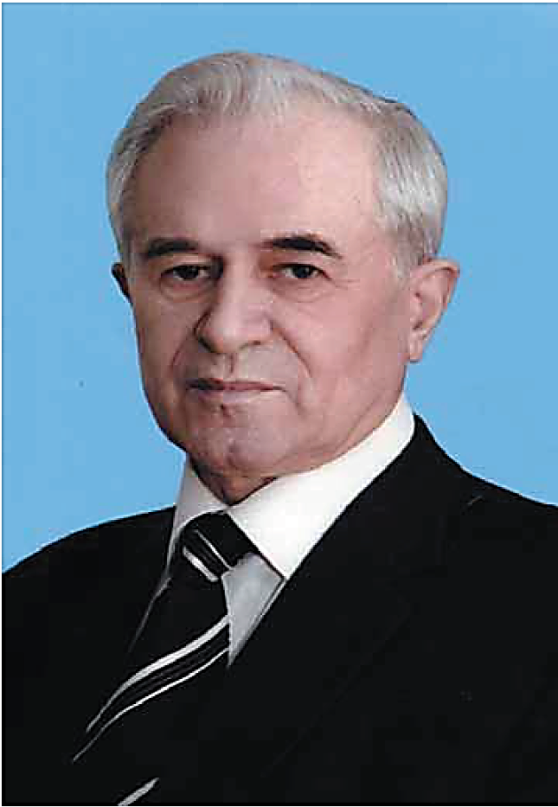 Круглый стол, посвященный Дню эколога
в НИИ экологической медицины ДГМУ
5.06.2018 г.Вопросы для обсуждения- готовность врачей и экологов к выявлению факторов риска развития заболеваний для разработки мер по их профилактике; - о результатах мониторинга состояния здоровья населения и факторов риска здоровью человека.Организаторы круглого столаФГБОУ ВО Дагестанский государственный медицинский университет» НИИ экологической медицины ДГМУ Кафедра общей гигиены и экологии человека ДГМУ Кафедра патологической физиологии ДГМУ Кафедра нормальной физиологии ДГМУ Кафедра нервных болезней, медицинской генетики и нейрохирургии ДГМУ Кафедра неврологии ФПК и ППС ДГМУ Кафедра микробиологии, вирусологии и иммунологии ДГМУ Дата проведения: 5 июня 2018г. Время проведения: 12.00 -16.00 Место проведения: г. Махачкала, ул. Абдулы Алиева, д.1, НИИ экологической медицины, актовый зал. Модератор: Атаев Расул Гаджиевич–директор НИИ экологической медицины, кандидат медицинских наук, доцент. Участники круглого столаМаммаев Сулейман Нураттинович, д.м.н., профессор, ректор ДГМУ,МоллаеваНаидаРаджабовна, д.м.н., проректор по научной работе ДГМУ,Атаев Расул Гаджиевич, к.м.н., доцент, директор НИИ экологической медицины ДГМУ,Магомедов Магомед Гитиномагомедович, д.м.н., профессор, заведующий кафедрой общей гигиены и экологии человека ДГМУЗаведующие кафедрами, профессора, доценты, ассистенты, научные сотрудники, слушатели курсов повышения квалификации, клинические ординаторы, аспиранты. Круглый стол, 
посвященныйВсемирному дню окружающей среды
(5 июня 2018 года)ВремяПрограмма дня10-00Маммаев Сулейман Нураттинович, д.м.н., профессор, ректор ДГМУПриветственное слово10-15-10-25Видеопоказ ролика «О жизни С.А. Абусуева»10-30-11-30Выступления друзей и близких11-30-11-50Презентация трудов С.А. АбусуеваВремяПрограмма круглого стола12-00-12-10МоллаеваНаидаРаджабовна, д.м.н., проректор по научной работе ДГМУПриветственное слово12-10-12-30ОсмановаХадижатАбдурахмановнаОсобенности смертности от сердечно-сосудистых болезней населения приморского города (на примере Махачкалы)12-30-12-50Джалилова НажабатАнварбековнаАгрохимия как фактор риска смертности от лейкозов12-50-13-10Гаджиева СолтанатАрсланбековнаСмертность от ишемической болезни сердца, влияние на нее погодных аномалий в условиях города и села предгорья13-10-13-30Магомедова ИслиМурадхановнаГенетические аспекты заболеваемости узловым зобом 13-30-13-50Гасанова Зульмира МагомедовнаСмертность от сахарного диабета в экологических зонах Дагестана13-50-14-10Керимова Лейла Таптыг-кызыЭпидемиологические особенности заболеваемости лейкозами населения в различных климатогеографических условиях (на модели Республики Дагестан)14-10-14-30Магомедова УмиятАбдулбасировнаЭпидемиолого-гигиенические аспекты фоновых заболеваний у пациенток с раком шейки матки в Республике Дагестан14-30-14-50АбдулмуталиповАманула МагомедовичКлинико-эпидемиолого-экологические аспекты заболеваемости новообразованиями головного мозга населения сельской местности Республики Дагестан14-50-15-00Дискуссия